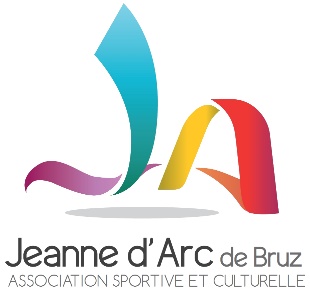 Décharge de responsabilitéJe soussigné(e) ……………………………………., adhérent(e ) à la section :……………………………………. assiste aux séances de musculation en salle violette de l’Espace JA pendant la saison 2018-2019 et décharge donc de toute responsabilité de l’animateur convenu en début de saison en cas de tout incident qui pourrait subvenir durant la saison et déclare renoncer à tout recours à son encontre.                                                                                   Fait le : ……………………………………..                                                                                   Signature :                                                                                   (précédée de la mention lu et approuvé)                                                                                    …………………………………………                                                                                    …………………………………………